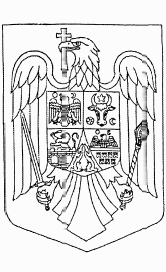 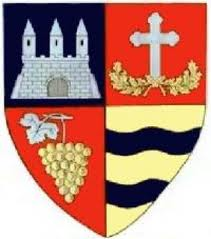 ROMÂNIAJUDEŢUL ARAD               COMUNA PĂULIŞPăuliş nr. 1A tel/fax 0257 388101 e-mail: primariapaulis@gmail.comINDEX LEGISLATIV PE TEME ANTICORUPŢIELegislaţia relevantă referitoare la faptele de corupţie este cuprinsă în următoarele reglementări:L egea 140/1996 Codul Penal al României, cu completările ulterioare, art. 254 - 25L egea 78/2000 pentru prevenirea, descoperirea şi sancţionarea faptelor de corupţieL egea 544/2001 privind liberul acces la informaţia de interes publicL egea 503/2002 pentru aprobarea Ordonanţei de urgenţă a Guvernului 43/2002, privindParchetul National AnticorupţieL egea 682/2002 privind protecţia martorului.L egea 161/2003 privind unele măsuri pentru asigurarea transparenţei în exercitarea demnităţilor publice, a funcţiilor publice şi în mediul de afaceri, prevenirea şi sancţionareacorupţiei modificată şi completată de OUG 40/2003L egea 303/2004 privind statutul magistraţilorL egea 304/2004 privind organizarea judiciarăL egea 317/2004 privind Consiliul Superior al MagistraturiiL egea 480/2004 pentru modificarea Codului de Procedură PenalăL egea 571/2004 pentru protecţia personalului din instituţiile şi autorităţile publice care semnalează încălcarea legiiL egea nr. 71/2005L egea 247/2005 privind reforma în domeniile proprietăţii şi justiţiei, precum şi unele măsuri adiacenteBIBLIOGRAFIEGHID ANTICORUPŢIE, 2008, Ministerul Internelor şi Reformei Administrative, Direcţia Generală AnticorupţieGHID ANTICORUPŢIE ÎN JUSTIŢIE pentru cetăţeni şi oameni de afaceri Transparency International Romania / Centrul de Resurse Anticorupţie în Justiţie, Autori: Victor ALISTAR, Gabriel MOINESCU, Iuliana STĂNESCU